Relatório Atividades 2022 - Delegação ANDO RAMApoio ao Associativismo CMF 2022Atividades a que se candidatou ao apoio da CMF: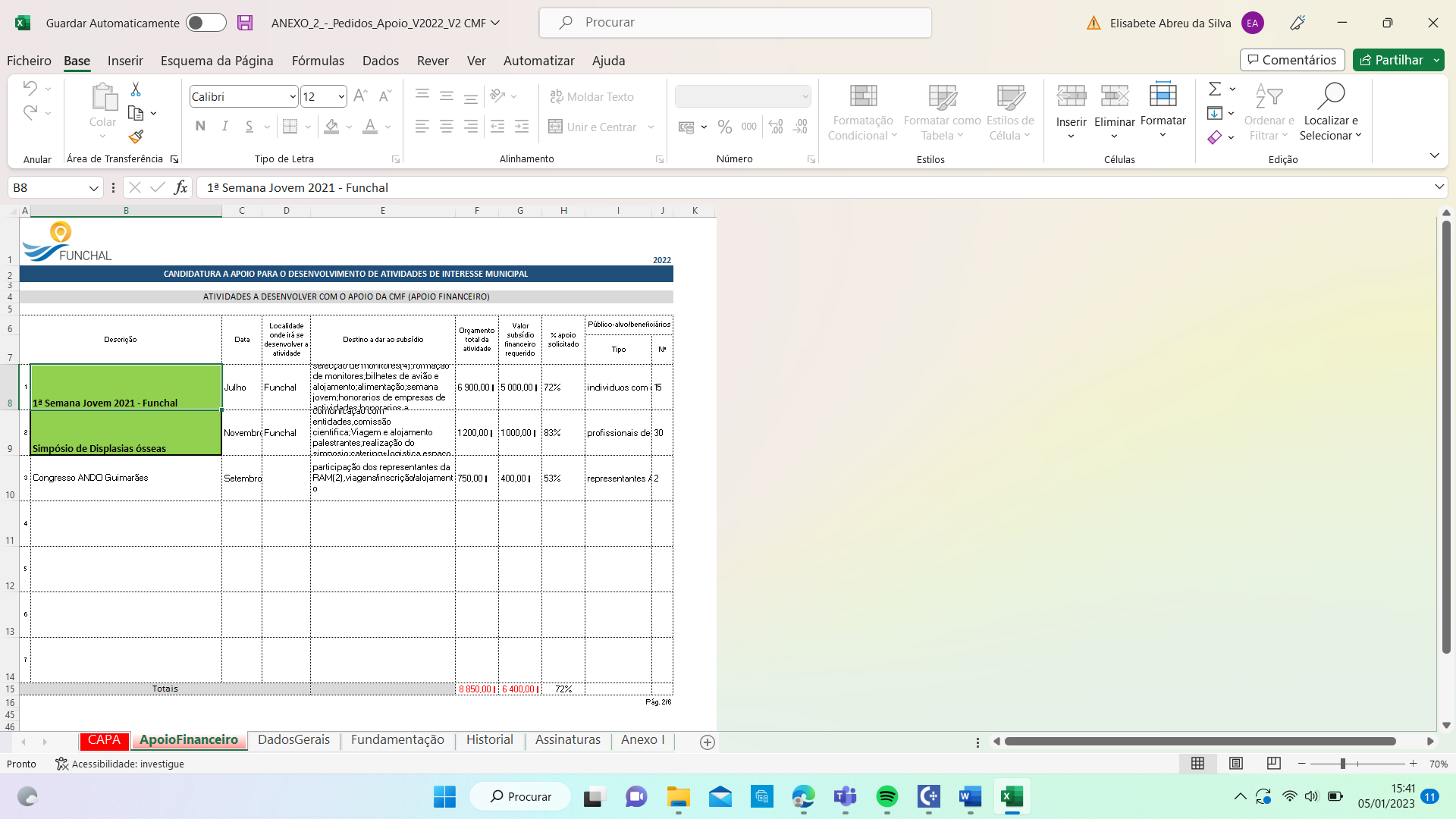 Atividades Realizadas por Semestre1º SEMESTRE 2022Janeiro- Actividades de divulgação e cooperação na sede da ADNME (parceiro de actividades) - 20 participantesFevereiro – Actividades com os sócios/simpatizantes presentes em instituições públicas de Saúde – 2 participantesMarço – Actividades de divulgação e formação na ACSS Raquel Lombardi- Actividades educar para a saúde e inclusão: Judo inclusivo, dança-terapia, arte terapia (30 participantes)Abril 2022 – Elaboração de um poster científico para o 3º Encontro dos Técnicos Superiores de Diagnóstico e Terapêutica da RAM sendo lhe atribuído o segundo lugar na votação dos prémios para melhor poster e posterior publicação no Jornal de Investigação Médica Volume 3 Número especial III Encontro TSDT RAM (cerca de 200 participantes)https://www.andoportugal.org/noticias/poster-ando-publicado-no-jornal-de-investigacao-medica.htmlJunho 2022 – Sensibilização em acção específica no Centro Sénior das Cruzes acerca das Displasias Ósseas. Foram actualizados os compromissos assumidos e realizou-se conversas e reuniões informais com outras Associações/agentes na área da saúde e inclusão, para que a partir de dinâmicas de natureza interdisciplinar, e de um exercício participativo se possa englobar e chegar ao maior número de pessoas. Sensibilização e contacto com alguns indivíduos e familiares com Displasias Ósseas com testemunho de uma pessoa com Displasia Óssea – 23 participantes.Junho 2022- Participação no V Encontro Nacional da ANDO – Guimarães de 3 elementos da Madeira com vista já a incorporação e estreitamento de relação com os participantes nacionais na I Semana Jovem ANDO Madeira. (94 participantes)Álbum – 5º Encontro ANDO | ANDO Portugal - Associação Nacional de Displasias Ósseashttps://www.atlasdasaude.pt/artigos/o-encontro-ando2º  SEMESTRE 2022Julho 2022- Participação nas Actividades do Judo Inclusivo do Clube Judo Brava com o Centro Sénior das Cruzes onde se incluiu seniores e simpatizantes da ANDO numa actividade dinâmica e de inclusão dinâmica e de superação.-13 ParticipantesJulho 2022 - I Semana Jovem ANDO- Madeira - O foco da I Semana Jovem ANDO centrou-se em proporcionar a jovens com Displasia Óssea e seus familiares uma semana de várias actividades inclusivas e novas experiências num ambiente relaxado (neste caso na Ilha da Madeira) e potencialização das suas competências pessoais (autonomia), sociais e relacionais proporcionando o primeiro contacto com a distância geográfica relativamente á sua zona de conforto junto do seu núcleo familiar (cerca de 200 participantes no total das actividades nos vários concelhos e voluntários desde recursos humanos, refeições , artistas, guias, transportes e outros).Home | ANDO Portugal - Associação Nacional de Displasias ÓsseasSemana Jovem | ANDO Portugal - Associação Nacional de Displasias ÓsseasSociohabitafunchal - Empresa MunicipalSociohabitafunchal - Empresa MunicipalDavidMonteiro | Facebook@playandanaturenojudobrava2022Andreia Alves e Sousa FacebookCarolina Caldeira | FacebookPaulo Manica FacebookACSSRL FacebookClubeJudobrava facebookCentro Comunitário do Bairro da Nogueira FacebookJulho 2022 - Unidos Contra o Cancro Feminino: Participação da ANDO Madeira no eventoPegada Rosa | Associação Raquel Lombardi (associacaoraquellombardi.com)https://www.andoportugal.org/noticias/diario-de-bordo-da-semana-jovem-ando-dia-2.hthttps://www.facebook.com/playandanaturenojudobrava2022/posts/143962841635470Monte Palace Tropical Garden (50 participantes) Julho 2022 -Participação na 2a Edição da Actividade Mark Madeira Wanderes incluída na Semana Jovem ANDO com adultos, jovens, seniores de várias origens numa actividade de orientação com o apoio da Associação de Orientação da Madeira e Centro Comunitário da Nogueira bem como dos parceiros Clube Judo Brava e ACSS Raquel Lombardi, inseridos no programa europeu Play and Learn in the Nature. (63 participantes)Diário de Bordo da Semana Jovem ANDO: Dia 4 | ANDO Portugal - Associação Nacional de Displasias ÓsseasSetembro 2022 – Dia Mundial da fisioterapia nos Jardins de Santa Luzia com apoio da junta de freguesia do imaculado coração de Maria, SESARAM e Centro sénior das Cruzes. Ganhamos o primeiro lugar no concurso de melhor actividade do Dia Mundial da Fisioterapia em Portugal realizado pela APF e foi publicado no site da WCPT, publicitado em todos esses meios de comunicação social inclusive na RTP Madeira, Antena 3, SESARAM notícias, DN noticias.(80 participantes)Imaculado Coração de Maria celebra Dia Mundial da Fisioterapia — DNOTICIAS.PTDia Mundial da Fisioterapia assinalado na próxima quinta-feira (jm-madeira.pt)Dia Mundial da Fisioterapia assinalado na próxima quinta-feira - Notícias - Portal NetMadeiraComo foi o Dia Mundial da Fisioterapia | ANDO Portugal - Associação Nacional de Displasias ÓsseasOutubro 2022 – Plogging com CJB e Centro Sénior das Cruzes- Actividade inserida na Actividade Europeia “Play and Learn in the Nature” e Mundial “Living Peace” nas ruas de adjacentes ao museu das Cruzes.(12 participantes)Iniciativas | ANDO Portugal - Associação Nacional de Displasias ÓsseasSociohabitafunchal, E.M. – Publicações | FacebookJudo Brava FacebookNovembro 2022- I Seminário ANDO 2022 Sala de Conferências do HNM – SESARAM – parceria com serviço de saúde da região reuniu especialistas regionais e nacionais no debate sobre estas condições com 31 participantes.SESARAM realizou hoje I Seminário de Displasias Ósseas na Região — DNOTICIAS.PTServiço de Saúde da RAM, EPERAM - SESARAM promove I Seminário de Displasias Ósseas na RAMSESARAM promoveu I Seminário de Displasias Ósseas na Região (jm-madeira.pt)Como foi o Seminário de Displasias Ósseas no Funchal | ANDO Portugal - Associação Nacional de Displasias Ósseashttps://www.andoportugal.org/eventos-anteriores/seminario-de-displasias-osseas.htmlNovembro 2022- 2a Conferência Internacional da saúde e inclusão – ACSS RL em parceria com ESS José Clunny e Escola Superior de Administração e Línguas – ISAL – Participação da ANDO com uma prelecção “Semana Jovem ANDO- Um exemplo de actividades de inclusão”2ª Conferência Internacional de Saúde e Inclusão acontece a 7 e 8 de novembro na Escola Superior de Enfermagem São José de Cluny e no ISAL - A Pátria (apatria.org)Associação Raquel Lombardi promove 2ª Conferência Internacional de Saúde e Inclusão – Tribuna da MadeiraConferência internacional da saúde e inclusão - Associação Raquel Lombardi (associacaoraquellombardi.com)Dezembro 2022 – I Jornadas ADNME Madeira –- SESARAM: Participação da ANDO com uma preleção sobe o tema “De jovem a sénior-Envelhecendo com uma doença rara”.(80 Participantes)Hospital Dr. Nélio Mendonça acolhe sexta-feira as 'Jornadas Doenças Neuro-Musculo-Esqueléticas' — DNOTICIAS.PTDezembro 2022 – Passeio pelo Funchal com sócios e simpatizantes da ANDO Portugal – Madeira e participação missa do parto dos pacientes do HJA Missa do Parto leva esperança também aos doentes do Hospital João de Almada | Funchal Notícias | Notícias da Madeira - Informação de todos para todos! | Notícias da Madeira e do Porto Santo (funchalnoticias.net)Documentos justificativosFaturasATIE 022/02964343 – Vôo representação ANDO Madeira no Encontro Nacional em GuimarãesData: 2022-03-07FAC STN/64 – Vôos Semana Jovem ANDOData: 2022-04-20LNTTW7 – voos Ines Alves Seminário Displasias Ósseas FunchalData: 2022-06-14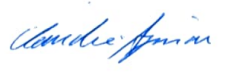 Cláudia AguiarFunchal, 6  Janeiro 2023Inês AlvesÉvora, 6 Janeiro 2023